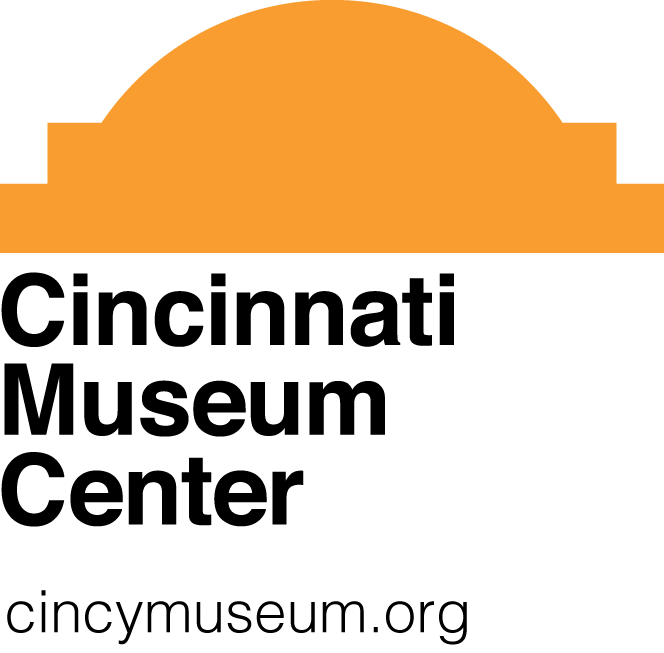 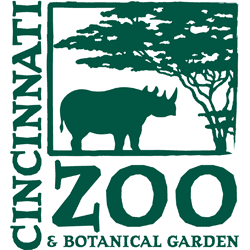 BatFest 2017 Registration FormWe invite your organization to participate in Cincinnati Museum Center’s BatFest at the Cincinnati Zoo and Botanical Garden on Saturday, April 1, 2017 from 10 a.m. to 4 p.m. To register your organization, visit cincymuseum.org/events/batfest or fill out the form below and return to Gwen Elliott at gelliott@cincymuseum.org by February 20, 2017. Organization’s name and address: ____________________________________                                                         _____________________________________                                                         _____________________________________                                                         _____________________________________Contact for organization: _____________________________________________Contact’s phone: _____________________________________________________Contact’s email: _____________________________________________________Brief description of intended presentation (including title if applicable):Materials needed for Bat Fest:Table(s) How many (up to 2 per registration): ______________Chairs (2 per registration)Electricity, available but limited (please be very specific on what you need) Other _________      Thank you for your participation in BatFest 2017!You will receive a registration confirmation via email and additional information by February 28, 2017With additional information to follow.